Do the following activity using the images.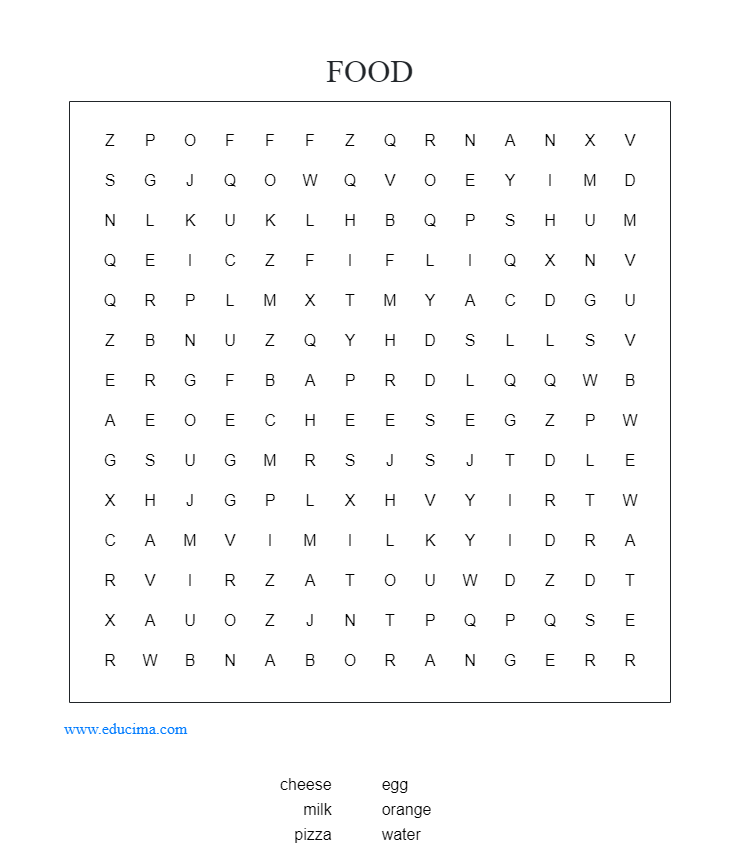 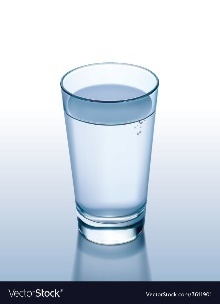 WATER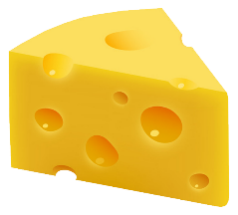 CHEESE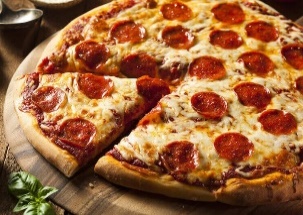 PIZZA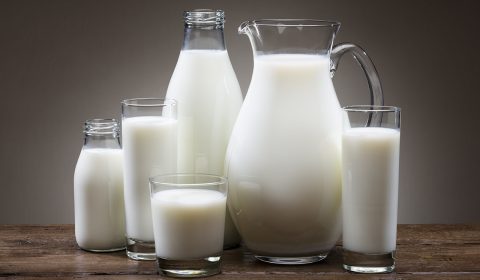 MILK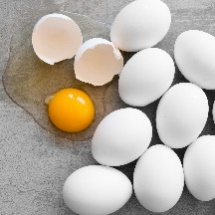 EGG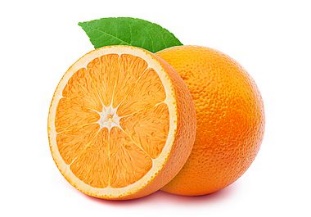 ORANGE